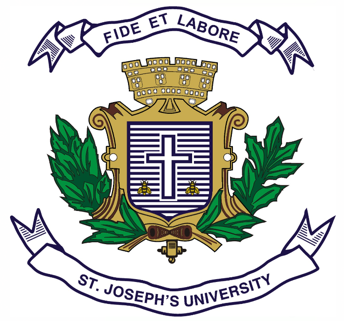 ST JOSEPH’S UNIVERSITY, BENGALURU -27MA JOURNALISM AND MASS COMMUNICATION – I SEMESTERSEMESTER EXAMINATION: OCTOBER 2023(Examination conducted in November / December 2023)MC 7622: Key Concepts in Political Thought(For current batch students only)Time: 2 Hours								    Max Marks: 50This paper contains ONE printed page and TWO parts PART- AWrite short notes on any FIVE in 100 words each.				(5 X 6 = 30)Political secularismMarxian theory NationalismDirect participatory democracyState any three limitations of liberal citizenshipConcept of social disadvantageDefine the concept of human rights in general  PART-BAnswer any TWO of the following questions in 200 words each. 		(2 X 10 = 20)Explain the theories of the evolution of the state.Elucidate with examples how social and political movements have created an impact in countries across the world. Deliberate - secularism is a Western doctrine.Debate on the pros and cons of democracy.********